PROGRAMME DES ACTIVITES DU PREMIER TRIMESTRE (PRIMAIRE)DE LA PERIODE DU LUNDI 18 SEPTEMBRE AU VENDREDI 22 DECEMBRE 2023LUNDI :  JEUX INTERIEURS ET EXTERIEURSLieu : cour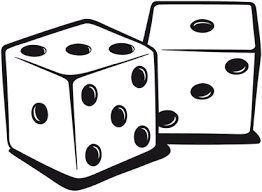 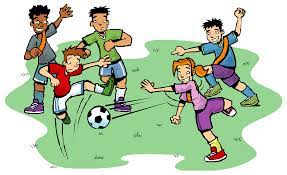     	MARDI : SPORTS ET MARCHE								Lieu : salles périscolaires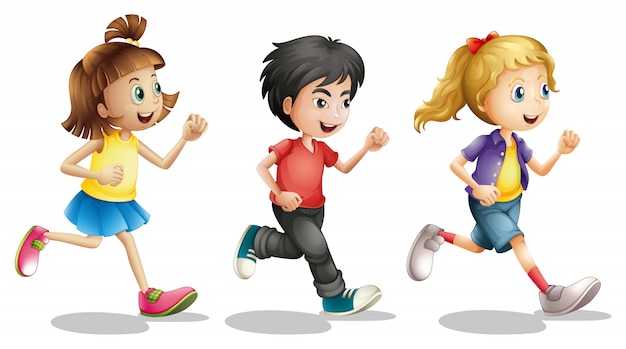 JEUDI : ACTIVITES MANUELLES								Lieu : salles périscolaires.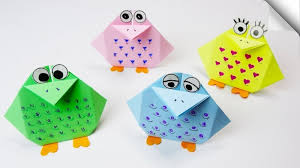 VENDREDI : ACTIVITES LIBRES POUR LES ENFANTS.								     Lieu : cour de l’école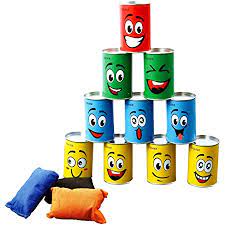 